Kamil przedstawia:  gimnastyka buzi i języka dla głosek  k ,g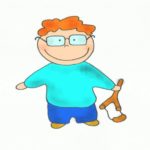 Ćwiczenia wzmacniające mięśnie tyłu językaziewanie przy szeroko otwartych ustach;wdychanie powietrza nosem i wydychanie ustami, podczas szerokiego otwierania ust;picie gęstych napojów przez długą i cienką słomkę;przysysanie drobnych papierków przez rurkę i przenoszenie ich na plansze;opieranie języka o dolne zęby;unoszenie środka języka do podniebienia twardego i miękkiego;podwijanie języka pod spód jamy ustnej;ssanie cukierka (środkiem języka);„koci grzbiet” (opieranie czubka języka o dolne zęby i cofanie go w głąb jamy ustnej, by nastąpiło uniesienie grzbietu języka do góry);układanie czubka języka za górnymi zębami i opuszczanie go do dziąseł dolnych podczas szerokiego otwierania jamy ustnej;mlaskanie całą powierzchnią języka przy opuszczonej żuchwie;przyklejanie całego języka do podniebienia przy szeroko otwartych ustach, a następnie energiczne opuszczanie przodu języka w dół.